§217.  Annual report1.   As soon as practical after the annual financial statements have been received from the authorized insurers, the superintendent may make a written report to the Governor showing with respect to the preceding calendar year:A.  The receipts and expenses of the bureau for the year;  [PL 1973, c. 585, §12 (AMD).]B.  A summary of the insurance business transacted in this State;  [PL 1969, c. 132, §1 (NEW).]C.  A summary of the financial condition of each authorized insurer, as shown by its most recent financial statement on file with the superintendent;  [PL 1973, c. 585, §12 (AMD).]D.  Such recommendations as the superintendent considers advisable relative to amendment or supplementation of the insurance laws; and  [RR 2021, c. 1, Pt. B, §161 (COR).]E.  Such other information and matters as the superintendent considers to be in the public interest relative to the insurance business in this State.  [RR 2021, c. 1, Pt. B, §162 (COR).][RR 2021, c. 1, Pt. B, §§161, 162 (COR).]2.   If the report is printed, the superintendent shall furnish a copy upon request thereby to the insurance supervisory official of other states and to authorized insurers; and, if copies are available for the purpose, to other persons who so request and upon payment by such persons of such reasonable charge therefor as may be fixed by the superintendent.[PL 1973, c. 585, §12 (AMD).]SECTION HISTORYPL 1969, c. 132, §1 (NEW). PL 1973, c. 585, §12 (AMD). PL 1975, c. 771, §260 (AMD). RR 2021, c. 1, Pt. B, §§161, 162 (COR). The State of Maine claims a copyright in its codified statutes. If you intend to republish this material, we require that you include the following disclaimer in your publication:All copyrights and other rights to statutory text are reserved by the State of Maine. The text included in this publication reflects changes made through the First Regular and First Special Session of the 131st Maine Legislature and is current through November 1. 2023
                    . The text is subject to change without notice. It is a version that has not been officially certified by the Secretary of State. Refer to the Maine Revised Statutes Annotated and supplements for certified text.
                The Office of the Revisor of Statutes also requests that you send us one copy of any statutory publication you may produce. Our goal is not to restrict publishing activity, but to keep track of who is publishing what, to identify any needless duplication and to preserve the State's copyright rights.PLEASE NOTE: The Revisor's Office cannot perform research for or provide legal advice or interpretation of Maine law to the public. If you need legal assistance, please contact a qualified attorney.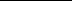 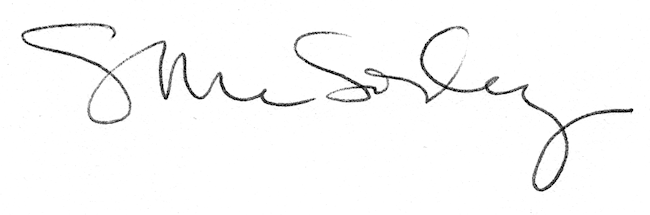 